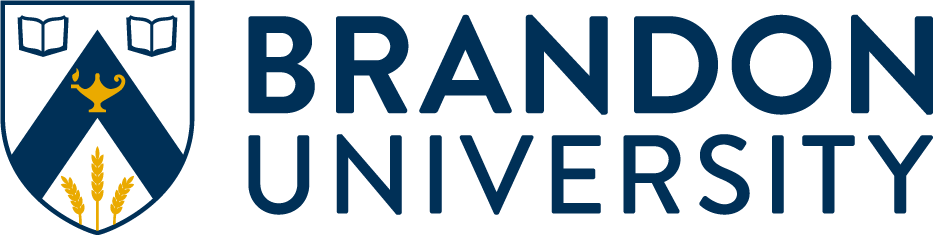 Please submit this form along with the application fee and following supporting documentation to the Coordinator, Master of Psychiatric Nursing Program. All materials must be received by March 1 for entry in September. Incomplete applications will not be considered.Supporting documentation	University transcripts	Curriculum Vitae / Resumé	Proof of registration as a psychiatric nurse or nurse in Canada	Evidence of expertise in psychiatric nursing	Statement of interest	Letters of reference (2)	Application fee - $100.00Name: _____________________________________________________________________________Mailing address: _____________________________________________________________________Email address: ______________________________________________________________________Phone number: ________________________ home		    _________________________ cellProgram area of specialization preferred (check only one area)	Administration	Clinical Practice	EducationBrandon University defines full-time attendance in a graduate program as nine or more credit hours per year (September to August). Do you plan to study:	Part-time or 	Full-time?Educational BackgroundProof of RegistrationApplicants must be registered with a psychiatric nursing or nursing licensing body in Canada. Please identify the licensing body or bodies you are currently registered with. We will contact the licensing body to verify registration. Licensing body / bodies: _________________________________________________________Evidence of Expertise in Psychiatric NursingA strong foundation in psychiatric nursing is required for admission. Please identify the evaluation method you prefer and include the relevant supporting evidence with your application. 	Licensure as a Registered Psychiatric Nurse in Canada	CNA certification as a psychiatric mental health nurse (CPMHN) 	Completion of a post-basic psychiatric nursing program	Other – see information on completion of this formLetter of RecommendationPlease list the name and position of two persons being asked to submit a letter of recommendation. I declare that I am a Canadian Citizen/Permanent Resident. I also declare that I have answered all questions accurately. I understand that misinformation will invalidate this application. I have enclosed official documents to support application. By my signature I hereby authorize and provide a waiver to previous post-secondary institutions I may have attended to release to Brandon University any information which may be required concerning my previous academic record. Signature: _______________________________________                      Date: _____________________	Information to assist in completion of the application formApplication FeeThe application fee for the Master of Psychiatric Nursing program is $100. Please make the cheque out to Brandon University and submit the cheque with the MPN application. Application for admission to the Master of Psychiatric Nursing program also requires admission to Brandon University. If you have not previously attended Brandon University, you will need to complete a separate form and pay a separate fee for admission to Brandon University. Information about admission to Brandon University can be obtained online from https://www.brandonu.ca/graduate-studies/applications. Questions about admission to Brandon University can be directed to the Admissions Office, Room 104 A.E. McKenzie Building, 270-18th Street, Brandon, MB, R7A 6A9.Educational BackgroundA relevant undergraduate degree is required for admission. The undergraduate degree must include a research methods course and a statistics course. If the statistics course and research methods courses are not clearly identifiable on your transcript, please include a course description with this application. If you have questions about the suitability of the courses, please contact the Coordinator of the MPN program to discuss further. University TranscriptsSubmission of transcripts differs for students who have, and have not attended Brandon University.Applicants who have not been admitted to Brandon UniversityIf you are applying for admission to Brandon University, transcripts will be submitted with your application to Brandon University. Applicants who have previously attended Brandon UniversityYou will not need to submit a transcript from Brandon University. However, official transcripts for subsequent courses / programs taken at other institutions must be submitted with this application. Curriculum Vitae / Resumé The Curriculum Vitae  / Resumé should include: Educational background (listed on application form)Continuing education (e.g. courses / certificates)Employment experience, indicating level of responsibilityCommunity service, including involvement in professional associationsAwards and honoursResearch projects and publicationsInnovation in clinical practiceAny other supporting informationEvidence of Expertise in Psychiatric NursingA strong foundation in psychiatric nursing is required for admission. Applicants can demonstrate this foundation in a variety of ways. Please submit the relevant supporting evidence with your application. Licensure as a Registered Psychiatric Nurse in Canada – confirmation of current registration is sufficient evidence.CNA certification as a psychiatric mental health nurse (CPMHN) – please request a ‘university letter’ from CNA. Please use the form titled ‘Notification of Certification for University Credit’ available online from http://www.nurseone.ca/Default.aspx?portlet=StaticHtmlViewerPortlet&stmd=False&plang=1&ptdi=621Completion of a post-basic psychiatric nursing program – official transcripts already provided with the application are sufficient.If you do not meet requirements in any of the above categories, you must demonstrate expertise equivalent to a person who has obtained certification or completed a post-basic program. This is usually demonstrated by the nature and duration of psychiatric nursing practice.Statement of InterestPlease submit a brief essay (500-750 words) outlining your rationale for choosing the MPN program and a particular stream, as well as areas of interest for thesis consideration. Letter of RecommendationTwo letters of reference, one from an academic reference is preferred, are required. The recommendation must be on the Departmental form. If the letter of recommendation is to accompany the application form, the letter must be in a sealed envelope with the referee signature across the seal. Mail applications to:Master of Psychiatric Nursing Program CoordinatorFaculty of Health StudiesBrandon University270 - 18th StreetBrandon, MB   R7A 6A9Post-secondary institution attended Date last attendedCredential / degree earnedNamePosition